PENGGUNAAN MODEL COOPERATIVE LEARNING TIPE NHT (NUMBERED HEAD TOGETHER) UNTUK MENINGKATKAN KEMAMPUAN KERJA KELOMPOK PESERTA DIDIK DALAM PELAJARAN IPS(Penelitian Tindakan Kelas Pada Pokok Bahasan Kenampakan Alam Dan Sosial Di Asia Tenggara di Kelas VI SDN 1 Cikidang Lembang)SKRIPSIdiajukan untuk memenuhi salah satu syarat memperoleh gelar Sarjana Pendidikan Program Studi Pendidikan Guru Sekolah Dasar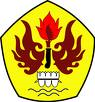 olehIRMA YANTI105060164PROGRAM STUDI PENDIDIKAN GURU SEKOLAH DASARFAKULTAS KEGURUAN DAN ILMU PENDIDIKANUNIVERSITAS PASUNDANBANDUNG2014PENGGUNAAN MODEL COOPERATIVE LEARNING TIPE NHT (NUMBERED HEAD TOGETHER) UNTUK MENINGKATKAN KEMAMPUAN KERJA KELOMPOK PESERTA DIDIK DALAM PELAJARAN IPS(Penelitian Tindakan Kelas Pada Pokok Bahasan Kenampakan Alam Dan Sosial Di Asia Tenggara di Kelas VI SDN 1 Cikidang Lembang)SKRIPSIdiajukan untuk memenuhi salah satu syarat memperoleh gelar Sarjana Pendidikan Program Studi Pendidikan Guru Sekolah Dasar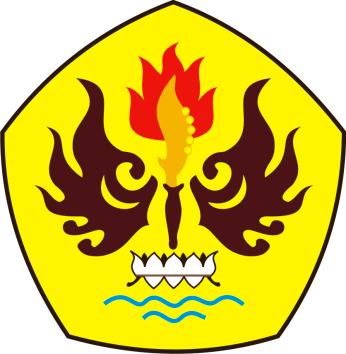 						olehIRMA YANTI105060164PROGRAM STUDI PENDIDIKAN GURU SEKOLAH DASARFAKULTAS KEGURUAN DAN ILMU PENDIDIKANUNIVERSITAS PASUNDANBANDUNG2014